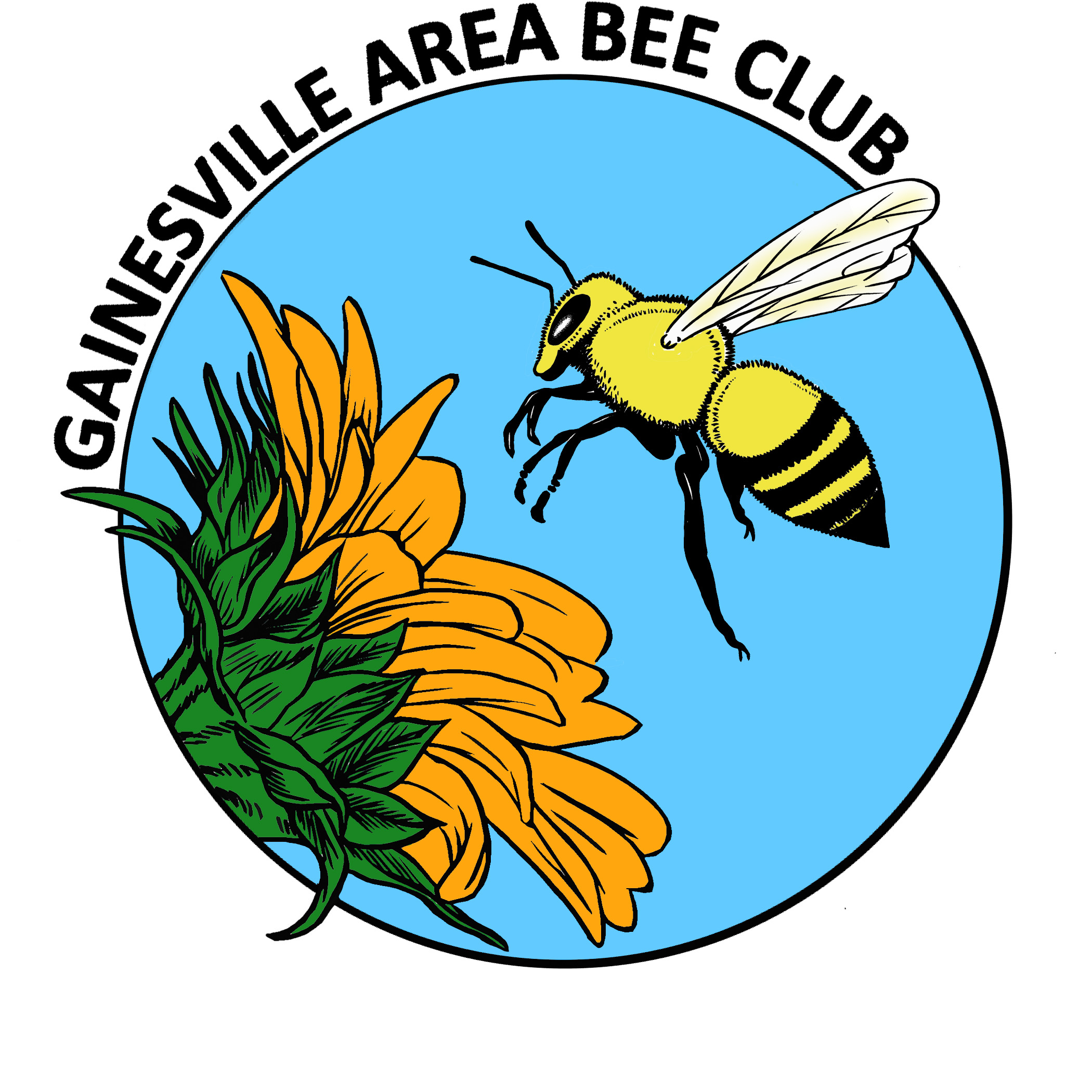 GABC Executive Council AgendaMay   2014TREASURER REPORTOLD BUSINESSPrison Beekeeping Course; Archie, Ken, Richard & CarlosWifi update - it’s complicated!  Poll membership to see who would use it.Liability insurance update; Susan-Not an easy issue. Do we need general liability or event insurance? Has talked with an insurance agent in Boca Raton.Homeowner insurance does not cover honeybees.We are covered when we are at the Extension office.Checking with American Insurance that 4H uses.FSBA has insurance, will check with FSBA Treasurer.We only do 2-3 events per year that are not connected with UF where we bring bees.Different situation for beekeepers than the general public.Susan has taken class to be certified to use Epipens.Suggestion that we have a presentation on insurance for beekeepers.Observation hive modifications- Dan & Jenny Verify volunteer for hands-on hive inspection & their zip codes. Enter on post on website.  Travis Mitchell; Community Growers; update?NEW BUSINESS Spring field trip to see wildflowers May 3;  T-shirts & fashion wearTravis Mitchell; Community Growers-have inherited some beekeeping equipment, group needs assistance.Earth Day community event April 19, Sat 9am – 1pm – Karen Epple, event at Bo Diddley Plaza on 4/19 (Easter weekend) may go with brochures if someone wants to, no time to put together a real presentation.GABC hive – pay for brood box set?General Meeting AnnouncementsTreasurer report*NUCS Delivered!Club Nuc @ Oakview Neighborhood Nectar*Raffle; Cecelia*FSBA update*BEES IN THE NEWSResearch facility update?*COMMUNITY OUTREACH Prison beekeeping class; Richard, Carlos, Ken & ArchieTravis Mitchell; Community Food Project Coordinator – Florida Organic Gardens, Porter’s Community Farm & Garden*BEE BUDDIES - Lending a helping handWill  and JohnWho needs a helping hand?*UPCOMING EVENTSMay 3, Saturday; Wildflower visit and picnic at Janice’s houseMay 11, Sunday; Surprise BD party for Gary’s wife, Diane. Non-bee event – all birthday fun for Diane. May 17, Saturday; Master Gardner’s SaleANNOUNCEMENTSPROGRAMMalcolm SanfordFlorida State Beekeepers Asc; purpose and how to contributreHive InspectionsADJOURNMENT